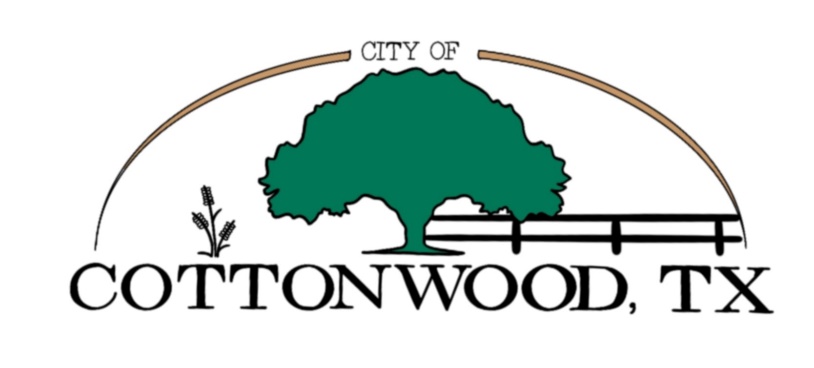 UPDATED AGENDAMonday NOVEMBER 6, 2023- 7:00pmRegular City Council MeetingCivic CenterCITIZENS COMMENTS/REQUEST TO SPEAK ON AGENDA ITEMS (3) MINUTES) Questions about any one of the Council Agenda items make be taken into consideration during the agenda item.  Comments are limited to three (3) minutes per individual. Citizens must complete a Request to Speak Form. Citizens will be able to have one (1) question per Agenda item. Speaking time is not transferable. The mayor will call your name at the appropriate time. Please step forward to the stand to address the council. Comments must be directed to the Council as a whole. If you do not step forward, your right to speak will be forfeited.PUBLIC DISCUSSION Citizens may address the city council on any other subject during the Public Discussion. Comments are limited to three (3) minutes. Citizens must complete a Request to Speak Form. Citizens will be able to have one (1) question/comment during the Public Discussion. The Mayor will call your name at the appropriate time during our Public Discussion. Please step forward to the stand to address the council. Comments must be directed to the Council as a whole. If you do not step forward, your right to speak will be forfeited. What may members of a governing body do if an unposted issue is raised at an open meeting? Members of the governing body may not deliberate or make any decision about an unposted issue at a meeting of the governing body. If an unposted item is raised by members or the general public, the governing body has four options. First, the mayor may respond with a statement of specific factual information or recite the governmental body’s existing policy on that issue.  Second, the mayor may direct the person making the inquiry to visit with staff about the issue. Third, the governing body may offer to place the item on the agenda for discussion at a future meeting. Finally, the mayor may offer to post the matter as an emergency item if it meets the criteria for an emergency posting. (See Section VI for a discussion on emergency meetings.)INVOCATIONCALL MEETING TO ORDER Mayor calls the Meeting to order, states the date and time, states Councilmembers present, and declares a quorum present.****RE-PLAT 8130 ACORN CIRCLE: Miss Valdez is seeking approval of the re-plat on Acorn Circle.CITY CLERK OATH OF OFFICE: Patti Page to take oath of office.KAUFMAN COUNTY THOROUGH PLAN UDATE:  The city has yet to have an appointment with Kaufman County.  4083 and CR 4084: UpdateMEETING MINUTES: Drafts of October’s meeting minutes for approval.KAUFMAN COUNTY ILA: The council to discuss and take action/adopt the ILA agreement regarding the City’s control of ETJ.FIRE MARSHALL ILA: The council to discuss and take action/adopt the ILA regarding all burn permits.PUBLIC DISCUSSION: Citizens may participate and direct any comments to Council at this time.ADJOURNMENTI, PATTI PAGE, SECRETARY DO HEREBY CERTIFY THAT THIS NOTICE OF MEETING WAS POSTED ON THE DOOR AT THE CITY OF COTTONWOOD COMMUNITY CENTER 8330 FM 2451, SCURRY TEXAS, A PLACE CONVENIENT AND READILY ACCESSIBLE TO THE GENERAL PUBLIC AND SAID NOTICE WAS POSTED AT 4:30PM ON FRIDAY AND REMAINED SO POSTED CONTINUOUSLY FOR AT LEAST 72 HOURS PRECEDING THE SCHEDULE TIME OF SAID MEETING.Patti Page					PATTI PAGE CITY SECRETARY - CITY OF COTTONWOOD